Информационная карта участникакраевого этапа Всероссийского профессионального конкурса 
«Воспитатель года России» в 2019 году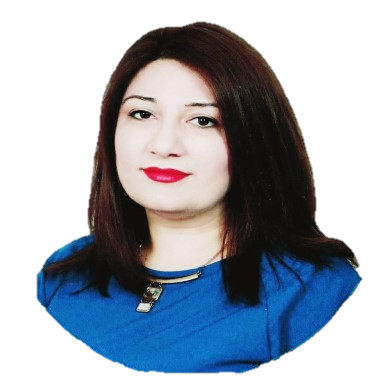                                  Муртазаева	          		(фамилия)                               Аревик Суреновна 	                                (имя,отчество)В Оргкомитет краевого этапа    Всероссийского профессионального конкурса«Воспитатель года России» в 2019 годуОбщие сведенияОбщие сведенияОбщие сведенияСубъект Российской Федерации /муниципальный район (городской округ)Субъект Российской Федерации /муниципальный район (городской округ)Ставропольский край, Курский районНаселенный пунктНаселенный пунктстаница КурскаяДата рождения (день, месяц, год)Дата рождения (день, месяц, год)3.11.1985 годМесто рожденияМесто рожденияСтавропольский край, Курский район, село ЭдиссияРаботаРаботаРаботаМесто работы (наименование образовательной организации, реализующей программы дошкольного образования в соответствии с уставом)Место работы (наименование образовательной организации, реализующей программы дошкольного образования в соответствии с уставом)Муниципальное дошкольное образовательное учреждение детский сад комбинированного вида №2 «Солнышко» Курского муниципального района Ставропольского краяЗанимаемая должностьЗанимаемая должностьВоспитательОбщий трудовой и педагогический стаж (полных лет на момент заполнения анкеты)Общий трудовой и педагогический стаж (полных лет на момент заполнения анкеты)Общий стаж – 4 годаПедагогический стаж – 2года 10 месяцевВ каких возрастных группах в настоящее время работаетеВ каких возрастных группах в настоящее время работаетеПодготовительная к школе группаАттестационная категорияАттестационная категория-Почетные звания и награды (наименования и даты получения)Почетные звания и награды (наименования и даты получения)-Послужной список (места и стаж работы за последние 5 лет)Послужной список (места и стаж работы за последние 5 лет)Муниципальное дошкольное образовательное учреждение детский сад комбинированного вида №2 «Солнышко» Курского муниципального района Ставропольского краяОбразованиеОбразованиеОбразованиеНазвание, год окончания учреждения профессионального образования, факультетНазвание, год окончания учреждения профессионального образования, факультетГосударственное образовательное учреждение высшего профессионального образование «Московский государственный гуманитарный университет имени М.А. Шолохов»2011 г.«Педагог – психолог»Специальность, квалификация по дипломуСпециальность, квалификация по диплому«Педагогика и психология»Дополнительное профессиональное образование (за последние три года)Дополнительное профессиональное образование (за последние три года)-Основные публикации (в т. ч. брошюры, книги)Основные публикации (в т. ч. брошюры, книги)https://www.maam.ru/detskijsad/nod-po-poznavatelnomu-razvitiyu-v-starshei-grupe-skazka-o-tom-kak-matematika-kozljat-spasla.htmlhttps://www.maam.ru/detskijsad/konspekt-zanjatija-po-poznavatelnomu-razvitiyu-v-starshei-grupe-902942.htmlhttps://www.maam.ru/detskijsad/konsultacija-ispolzovanie-syuzhetno-rolevoi-igry-kak-sredstvo-rechevogo-razvitija-detei-doshkolnogo-vozrasta.htmlhttps://www.maam.ru/detskijsad/proekt-po-patrioticheskomu-vospitaniyu-doshkolnikov-v-detskom-sadu.htmlhttps://www.maam.ru/detskijsad/perspektivnyi-plan-po-izobrazitelnoi-dejatelnosti-v-podgotovitelnoi-k-shkole-grupy.htmlhttps://www.maam.ru/detskijsad/master-klas-sozdani-obuchayuschih-interaktivnyh-prezentacija-s-ispolzovaniem-trigera-v-programe-power-point.htmlhttps://www.maam.ru/detskijsad/buratino-i-soldo.htmlhttps://www.maam.ru/detskijsad/yekskursija-po-stanice-kurskoi.htmlhttps://www.maam.ru/detskijsad/opyt-raboty-po-igrovoi-dejatelnosti.htmlhttps://www.maam.ru/detskijsad/konsultacija-dlja-roditelei-igra-yeto-veduschii-vid-dejatelnosti-rebenka.htmlКонкурсное задание заочного тура «Интернет-портфолио»Конкурсное задание заочного тура «Интернет-портфолио»Конкурсное задание заочного тура «Интернет-портфолио»Адрес персонального Интернет-ресурсаАдрес персонального Интернет-ресурсаhttp://www.maam.ru/users/399730Общественная деятельностьОбщественная деятельностьОбщественная деятельностьЧленство в Профсоюзе (наименование, дата вступления)Членство в Профсоюзе (наименование, дата вступления)Первичная профсоюзная организация МДОУ №2 «Солнышко»2016 г.Участие в других общественных организациях (наименование, направление деятельности и дата вступления)Участие в других общественных организациях (наименование, направление деятельности и дата вступления)Ответственная по правам ребенка в Муниципальном дошкольном образовательном учреждение детский сад комбинированного вида №2 «Солнышко» Курского муниципального района Ставропольского краяПРИКАЗ №16-1от 01.09.2016 г.Участие в работе методического объединенияУчастие в работе методического объединения«Правовое воспитание ребенка» - районное методическое объединение 2016 г.«Создание обучающих интерактивных презентаций с помощью триггера в программе Power Point» -мастер – класс для воспитателей 2017 г.Участие в разработке и реализации муниципальных, региональных, федеральных, международных программ и проектов (с указанием статуса участия)Участие в разработке и реализации муниципальных, региональных, федеральных, международных программ и проектов (с указанием статуса участия)«Я люблю Россию» -  проект по патриотическому воспитанию в старшей группе 2018 г.«Сюжетно – ролевая игра, как средство речевого развития детей дошкольного возраста – проект по развитию речи 2017 г.ДосугДосугДосугХоббиХоббиСоздание различных видов театра: рукавичный верховой, теневой, магнитный, конусный, настольный ходовой, тарелочный (ладожковый), стаканный, ложковой. Для создания театра использую подручный материал (ложка, стакан и т.д.)КонтактыКонтактыКонтактыРабочий адрес с индексомРабочий адрес с индексомСтавропольский край, Курский район, станица Курская, улица Калинина,132Почтовый индекс: 357850Домашний адрес с индексомДомашний адрес с индексомСтавропольский край, Курский район, станица Курская, улица Речная, 32Почтовый индекс: 357850Рабочий телефон с междугородним кодомРабочий телефон с междугородним кодом8 (87964) 6-33-10Домашний телефон с междугородним кодомДомашний телефон с междугородним кодом8 (87964) 6-30-17Мобильный телефон с междугородним кодомМобильный телефон с междугородним кодом+7 906-475-46-22Рабочая электронная почтаРабочая электронная почтаnonnazakaidze@yandex.ruЛичная электронная почтаЛичная электронная почтаmurtazaeva.arevik@mail.ruАдрес личного сайта в ИнтернетеАдрес личного сайта в Интернетеhttp://www.maam.ru/users/399730Адрес сайта образовательной организации, реализующей программы дошкольного образования в сети ИнтернетАдрес сайта образовательной организации, реализующей программы дошкольного образования в сети Интернетmkdoy2solnyshko ucoz.netАдрес (-а) в социальной (-ых) сети (-ях)Адрес (-а) в социальной (-ых) сети (-ях)https://www.instagram.com@arevik.murtazaeva85https://www.ok.ru  Arevik SurenovnaДокументыДокументыДокументыПаспорт (серия, номер, кем и когда выдан)Паспорт (серия, номер, кем и когда выдан)07 05 606959ОВД Курского района Ставропольского краяДата выдачи: 14.12.2005г.ИННИНН261204147127Свидетельство пенсионного государственного страхованияСвидетельство пенсионного государственного страхования112-012-868 88Профессиональные ценностиПрофессиональные ценностиПрофессиональные ценностиПедагогическое кредо участникаПедагогическое кредо участникаПедагог без любви к ребенку - все равно, что певец без голоса, музыкант без слуха, живописец без чувства цвета. Недаром все великие педагоги, мечтая о школе радости, создавая ее, безмерно любили детей.Почему нравится работать в образовательной организации, реализующей программы дошкольного образованияПочему нравится работать в образовательной организации, реализующей программы дошкольного образованияМне очень нравится дарить детям первые знания, играть с ними, развивать и учить добру. Я с удовольствием иду к детям и знаю, что они меня ждут, я им нужна. И так день за днем мы вместе идем по тропе знаний, на которой они учатся различать добро и зло.  Я горжусь своей профессией! Лучше ее нет! Она заставляет забывать все огорчения и обиды, дает ощущение вечной молодости, вечного детства!Профессиональные и личностные ценности, наиболее близкие участникуПрофессиональные и личностные ценности, наиболее близкие участникуУвлеченность педагогической деятельностью.  Не повторяться, иметь свой «почерк», смело уходить от шаблонов.  Принимать ребенка таким, каков он есть.  Ответственность, эмоциональный настрой и постоянная рефлексия – слагаемые педагогического успеха. Умение ценить жизнь, радовать окружающих и радоваться каждому дню, уважать мнение другого человека, тем более ребенка, ценить его и прислушиваться к нему.В чем, по мнению участника, состоит основная миссия воспитателяВ чем, по мнению участника, состоит основная миссия воспитателяЧтобы не превратить ребенка в хранилище знаний, кладовую истин, правил и формул, надо учить его думать. Сама природа детского сознания и детской памяти требует, чтобы перед малышом ни на минуту не закрывался яркий окружающий мир с его закономерностями. ПриложенияПриложенияПриложенияИнтересные сведения об участнике, не раскрытые предыдущими разделами (не более500 слов).Детский сад – это особый мир, где нужно быть интересным для окружающих тебя людей, дарить детям свою энергию, знания, умения узнавать новое. Я – неординарный и разнообразный человек, делюсь своим опытом работы с коллегами, распространяю свои методические разработки в личном сайте, демонстрирую свою работу в социальных сетях, а так же я и мои воспитанники активно участвуем в конкурсах, что помогает нам в самореализации.Я являюсь участником краевого конкурса по финансовой грамотности. Сертификат подтверждает мое участие в конкурсе «Лучшая методическая разработка мероприятия по финансовой грамотности» 2016 г. В своей работе, в деятельности с детьми я применяю финансовую грамотность; знакомлю детей с историей денежной системы, валютой других стран и экономикой доходов.Мои воспитанники являются участникамиМеждународного детского творческого конкурса «Осеняя фантазия»ЭЛ № ФС 77-57008 1007385 – 031 - 032Международного детского творческого конкурса «Я знаю правила дорожного движения»ЭЛ № ФС 77-57008 1007373 – 060 - 062Распространяю свои разработки в Международном образовательном портале МAAM.RU. Дипломы и свидетельство подтверждают активную работу по обогащению педагогического опыта на образовательном портале MAAM.RUСвидетельство о распространении педагогического опыта. ЭЛ № ФС 77-57008979436-149-150Диплом участника всероссийского ежемесячного конкурса «Лучшая методическая разработка».ЭЛ № ФС 77-57008979358-020-019Диплом участника всероссийского ежемесячного конкурса«Лучший конспект занятия»ЭЛ № ФС 77-57008569291 – 002 – 014            Мне природа подарила хорошую интуицию в том, что касается педагогики и это сыграло большую роль в личностном, профессиональном развитие. Детский сад – это особый мир, где нужно быть интересным для окружающих тебя людей, дарить детям свою энергию, знания, умения узнавать новое. Я – неординарный и разнообразный человек, делюсь своим опытом работы с коллегами, распространяю свои методические разработки в личном сайте, демонстрирую свою работу в социальных сетях, а так же я и мои воспитанники активно участвуем в конкурсах, что помогает нам в самореализации.Я являюсь участником краевого конкурса по финансовой грамотности. Сертификат подтверждает мое участие в конкурсе «Лучшая методическая разработка мероприятия по финансовой грамотности» 2016 г. В своей работе, в деятельности с детьми я применяю финансовую грамотность; знакомлю детей с историей денежной системы, валютой других стран и экономикой доходов.Мои воспитанники являются участникамиМеждународного детского творческого конкурса «Осеняя фантазия»ЭЛ № ФС 77-57008 1007385 – 031 - 032Международного детского творческого конкурса «Я знаю правила дорожного движения»ЭЛ № ФС 77-57008 1007373 – 060 - 062Распространяю свои разработки в Международном образовательном портале МAAM.RU. Дипломы и свидетельство подтверждают активную работу по обогащению педагогического опыта на образовательном портале MAAM.RUСвидетельство о распространении педагогического опыта. ЭЛ № ФС 77-57008979436-149-150Диплом участника всероссийского ежемесячного конкурса «Лучшая методическая разработка».ЭЛ № ФС 77-57008979358-020-019Диплом участника всероссийского ежемесячного конкурса«Лучший конспект занятия»ЭЛ № ФС 77-57008569291 – 002 – 014            Мне природа подарила хорошую интуицию в том, что касается педагогики и это сыграло большую роль в личностном, профессиональном развитие. Подборка фотографий для публикации: 1. Портрет 9X13 см; 2. Жанровая (с образовательной деятельности с детьми, во время игр, прогулки, детских праздников и т. п.) (не более 5). Фотографии предоставляются в электронном виде в формате JPG, JPEG с разрешением 300 точек на дюйм без уменьшения исходного размера.Подборка фотографий для публикации: 1. Портрет 9X13 см; 2. Жанровая (с образовательной деятельности с детьми, во время игр, прогулки, детских праздников и т. п.) (не более 5). Фотографии предоставляются в электронном виде в формате JPG, JPEG с разрешением 300 точек на дюйм без уменьшения исходного размера.USB – флеш накопительПодписьПравильность сведений, представленных в информационной карте, подтверждаю:                            (подпись)                     Муртазаева Аревик Суреновна                                                                                          (фамилия,имя,отчество)«__» ___________20___ г.Правильность сведений, представленных в информационной карте, подтверждаю:                            (подпись)                     Муртазаева Аревик Суреновна                                                                                          (фамилия,имя,отчество)«__» ___________20___ г.Правильность сведений, представленных в информационной карте, подтверждаю:                            (подпись)                     Муртазаева Аревик Суреновна                                                                                          (фамилия,имя,отчество)«__» ___________20___ г.